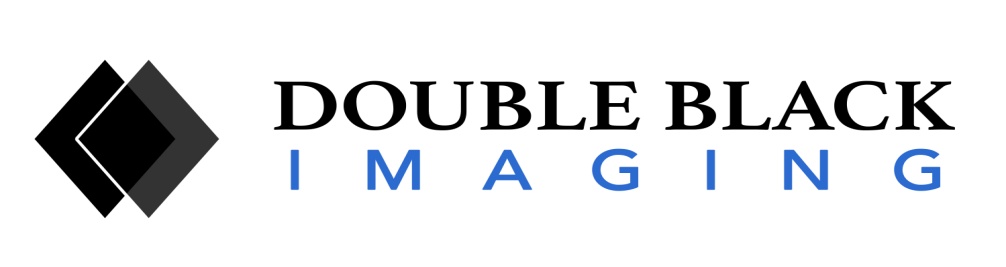 Double Black Imaging246 S Taylor Ave, Suite 300Louisville, CO 80027(303) 404-2222(303) 460-0276 Fax Media Contact: Tara NeillFor Immediate ReleaseTransforming Radiology Reading Environments: Phoenix Purpose-Built Ergonomic WorkstationsLouisville, CO –RSNA 2023 Release. Double Black Imaging is proud to highlight their Phoenix line, an innovative series of purpose-built ergonomic workstations tailored specifically to the distinct requirements of Radiologists.  Comfort and efficiency play a pivotal role in the dynamic field of Radiology. The Phoenix line reimagines the radiology workspace with state-of-the-art ergonomic features that elevate workflow and support the Radiologists’ overall well-being.Key features of the Phoenix line include:A variety of workstations designed for:The Home RadiologistSingle- and Dual-surface workstations for the enterpriseThe Phoenix II Flagship Enterprise workstation with privacy panelsRadiology Optimized Design with comfort and reducing workplace stress injuries in mindHeight Adjustable worksurfaces, 4 presets with a soft collision safety stop sensorEz-Track Monitor mounting system with height and depth adjustmentBluetooth CapabilityPrivacy panels for ambient sound and light abatementDesktop power with additional USB portsWireless mobile phone charger with Pop Up USB chargerDimmable Gooseneck task lighting to reduce eye strainAdjustable ambient backlighting to reduce eye strainBuilt in personal air circulationSturdy CPU Rack that moves with the workstation, positions adjacent to cable management compartment for ease of set up and eliminates cable disconnection issuesSleek, Integrated wire managementOptional Monitor, CPU, and/or seating bundles“The Radiology department produces roughly 40% of a hospital’s revenue.  Ensuring Radiologists have a Radiology workstation that’s purposefully built for Radiology will not only improve productivity up to 28%, but it also can prevent costly injuries caused by repetitive motion or improper ergonomics,” says Dave Minamoto, Ergonomic Product Manager for Double Black Imaging. “All of our workstations are made in the USA with German-made actuators, and designed with additional cross bracing which prevents buckling over time as seen with other brands. Each DBI purpose-built workstation is designed specifically for the radiology environment - not a "re-tasked desk" that Radiology departments often encounter. We don't ask our customers to make compromises.”About Double Black ImagingDouble Black Imaging is proud to be the largest medical display supplier and calibration software developer that creates 100% of their software and performs 100% display system integration in the USA.  Their team has a renowned history of providing the industry’s finest customer service; Double Black Imaging is continually acknowledged by thousands of Radiologists and IT Professionals who put their trust in DBI every day.  Double Black Imaging is dedicated to developing innovative imaging solutions that greatly improve image quality and stability.  Making imaging more efficient to reduce healthcare costs is what DBI stands for. www.doubleblackimaging.com 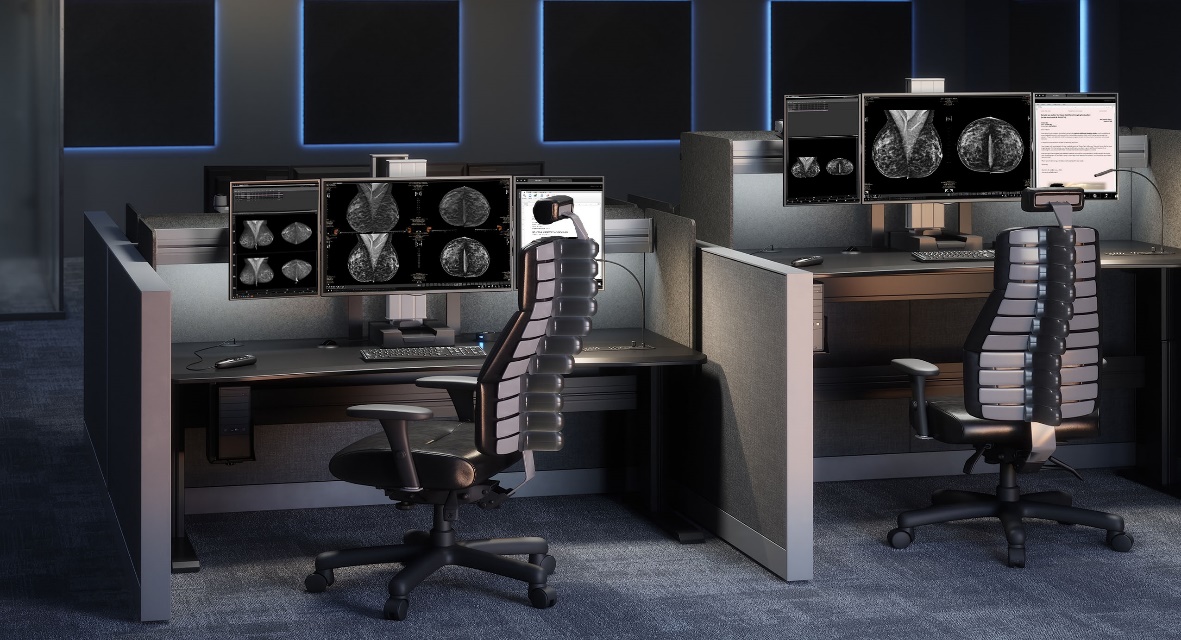 